AMAZON #1 BEST SELLING AUTHOR, STEVEN D. NIELSEN’S 5 BOOK SERIES, “TWO RUNS OF STONE”BOOKS ONE THROUGH THREE:‘A BECKONING CALL”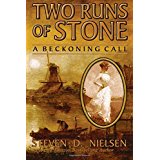 “WINDSHIPS AMERICA”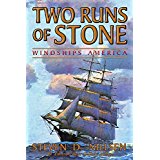 “HEART’S DESIRE”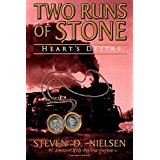 